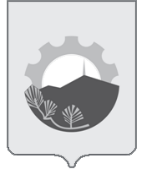 АДМИНИСТРАЦИЯ АРСЕНЬЕВСКОГО ГОРОДСКОГО ОКРУГА П О С Т А Н О В Л Е Н И ЕО внесении изменений в постановление администрации Арсеньевского городского округа от 14 ноября 2019 года № 822-па «Об утверждении муниципальной программы «Развитие муниципальной службы в органах местного самоуправления Арсеньевского городского округа»  на 2020-2027 годы»На основании муниципальных правовых актов  Арсеньевского городского  округа от 28 сентября 2023 года № 48-МПА, от 25 октября 2023 года      № 57-МПА, от 29 ноября 2023 года № 65-МПА «О внесении изменений в муниципальный правовой акт Арсеньевского городского округа от 28 декабря 2022 года № 19-МПА «О бюджете Арсеньевского городского округа на 2023 год и плановый период 2024 и 2025 годов», в соответствии с постановлениями администрации Арсеньевского городского округа от 13 апреля 2023  года № 200-па «О порядке разработки и реализации муниципальных программ Арсеньевского городского округа», от 12 октября 2023 года № 632-па «О внесении изменений в постановление администрации Арсеньевского городского округа от 30 августа 2019 года № 635-па «Об утверждении Перечня муниципальных программ Арсеньевского городского округа»,  руководствуясь Федеральным Законом от 6 октября 2003 года № 131-ФЗ «Об общих принципах организации местного самоуправления в Российской Федерации», Уставом Арсеньевского городского округа, администрация Арсеньевского городского округаПОСТАНОВЛЯЕТ:1. Внести в муниципальную программу «Развитие муниципальной службы в органах местного самоуправления Арсеньевского городского округа» на 2020 – 2027 годы, утвержденную постановлением администрации Арсеньевского городского округа от 14 ноября 2019 года № 822-па (в редакции постановлений администрации Арсеньевского городского округа от 21 мая 2020 года № 287-па, от 29 декабря 2020 года № 779-па, от 24 февраля 2022 года № 105-па, от 16 сентября 2022 года № 540-па, 14 декабря 2022 года № 711-па, от 30 августа 2023 года № 514-па) (далее – Муниципальная программа, постановление), следующие изменения: 1.1. Исключить слова «2020-2027»:- из наименования Муниципальной программы, пункта 1 постановления». -  из последнего абзаца пункта 1.1 раздела Ӏ «Стратегические приоритеты».1.2. Изложить раздел ӀӀ «Паспорт муниципальной программы» в следующей редакции:«Паспорт муниципальной программы «Развитие муниципальной службы в органах местного самоуправления Арсеньевского городского округа (далее – муниципальная программа) представлен в приложении № 1 к муниципальной программе.Муниципальная программа реализуется в два этапа:Ӏ  этап: 2020 – 2022 годы;ӀӀ этап: 2023 – 2027 годы.Формирование и реализация Ӏ этапа муниципальной программы осуществлялась в соответствии с постановлением администрации городского округа от 12 августа 2020 года № 480-па «Об утверждении Порядка принятия решений о разработке муниципальных программ Арсеньевского городского округа, формирования, реализации и проведения оценки эффективности реализации муниципальных программ Арсеньевского городского округа».Формирование и реализация ӀӀ этапа муниципальной программы осуществлялись в соответствии с постановлением администрации городского округа от 13 апреля 2023 года № 200-па «О Порядке разработки и реализации муниципальных программ Арсеньевского городского округа».1.3. Изложить приложение № 1 к Муниципальной программе в редакции приложения к настоящему постановлению.2. Организационному управлению администрации Арсеньевского городского округа (Абрамова) обеспечить официальное опубликование и размещение на официальном сайте администрации Арсеньевского городского округа настоящего постановления.3. Настоящее постановление вступает в силу после его официального опубликования.Глава городского округа							                  В.С. ПивеньПриложениек постановлению администрации Арсеньевского городского округа от 28 марта 2024 г. № 198-паПриложение № 1 к муниципальной программе «Развитие муниципальной службы в органах местного  самоуправления Арсеньевского городского округа»  ПАСПОРТ МУНИЦИПАЛЬНОЙ ПРОГРАММЫ АРСЕНЬЕВСКОГО ГОРОДСКОГО ОКРУГА «РАЗВИТИЕ МУНИЦИПАЛЬНОЙ СЛУЖБЫ В ОРГАНАХ МЕСТНОГО САМОУПРАВЛЕНИЯ АРСЕНЬЕВСКОГО ГОРОДСКОГО ОКРУГА»1. ОСНОВНЫЕ ПОЛОЖЕНИЯ____________________________2. ПОКАЗАТЕЛИ МУНИЦИПАЛЬНОЙ ПРОГРАММЫАРСЕНЬЕВСКОГО ГОРОДСКОГО ОКРУГА«РАЗВИТИЕ МУНИЦИПАЛЬНОЙ СЛУЖБЫ В ОРГАНАХ МЕСТНОГО САМОУПРАВЛЕНИЯ АРСЕНЬЕВСКОГО ГОРОДСКОГО ОКРУГА» ___________________________3. СТРУКТУРА МУНИЦИПАЛЬНОЙ ПРОГРАММЫ АРСЕНЬЕВСКОГО ГОРОДСКОГО ОКРУГА     «РАЗВИТИЕ МУНИЦИПАЛЬНОЙ СЛУЖБЫ В ОРГАНАХ МЕСТНОГО САМОУПРАВЛЕНИЯ АРСЕНЬЕВСКОГО ГОРОДСКОГО ОКРУГА» ______________________________4. ФИНАНСОВОЕ ОБЕСПЕЧЕНИЕ МУНИЦИПАЛЬНОЙ ПРОГРАММЫ ГОРОДСКОГО ОКРУГА «РАЗВИТИЕ МУНИЦИПАЛЬНОЙ СЛУЖБЫ В ОРГАНАХ МЕСТНОГО САМОУПРАВЛЕНИЯ АРСЕНЬЕВСКОГО ГОРОДСКОГО ОКРУГА» ____________________5. ИНФОРМАЦИЯО СОЦИАЛЬНЫХ, ФИНАНСОВЫХ, СТИМУЛИРУЮЩИХ НАЛОГОВЫХ ЛЬГОТАХ, ПРЕДУСМОТРЕННЫХ В РАМКАХ РЕАЛИЗАЦИИ  МУНИЦИПАЛЬНОЙ ПРОГРАММЫ АРСЕНЬЕВСКОГО ГОРОДСКОГО ОКРУГА«РАЗВИТИЕ МУНИЦИПАЛЬНОЙ СЛУЖБЫ В ОРГАНАХ МЕСТНОГО САМОУПРАВЛЕНИЯ АРСЕНЬЕВСКОГО ГОРОДСКОГО ОКРУГА» _______________________________28 марта 2024 г.г.Арсеньев№198-паКуратор муниципальной программы Пуха Наталья Павловна - руководитель аппарата администрации городского округа Ответственный исполнитель муниципальной программыОрганизационное управление администрации Арсеньевского городского округа (далее – организационное управление администрации городского округа)Соисполнители муниципальной программы- Структурные подразделения администрации городского округа; - Функциональные (отраслевые) органы администрации городского округа;-  Дума Арсеньевского городского округа (далее – Дума АГО); - Контрольно–счетная палата Арсеньевского городского округа (далее – КСП АГО)(далее – органы местного самоуправления) Период реализации муниципальной программыМуниципальная программа реализуется в два этапа:Ӏ  этап: 2020 – 2022 годы; ӀӀ этап: 2023 – 2027 годы.   Цели муниципальной программы- развитие и совершенствование муниципальной службы в органах местного самоуправления Арсеньевского городского округаПодпрограммы отсутствуютОбъемы средств бюджета городского округа на финансирование муниципальной программы и прогнозная оценка привлекаемых на реализацию ее целей средств федерального бюджета, бюджета Приморского края, внебюджетных источников,Всего на реализацию Программы предусматривается выделение средств бюджета городского округа в размере 1 305,499 тыс. рублей, в том числе:- в 2023 году –      274,099  тыс. рублей;- в 2024 году –          272,4  тыс. рублей;- в 2025 году –          337,0  тыс. рублей;- в 2026 году –          211,0  тыс. рублей;- в 2027 году –          211,0  тыс. рублей.Средства федерального бюджета, бюджета Приморского края, иных внебюджетных источников на реализацию программы не привлекаются.Влияние муниципальной программы на достижение национальных целей развития Российской Федерации/Влияние на достижение приоритетов в сфере обеспечения национальной безопасности Российской Федерацииотсутствуют № п/пНаименование показателяЕд. измерения(по ОКЕИ)Значения показателейЗначения показателейЗначения показателейЗначения показателейЗначения показателейДокумент Ответственный за достижение показателяСвязь с показателями национальных целей№ п/пНаименование показателяЕд. измерения(по ОКЕИ)Четвертый год реализации(2023)Пятый год реализации(2024)Шестой год реализации(2025)Седьмой год реализации (2026)Последний год реализации(2027)1.2.3.8.9.10.11.12.13.14.15.Цель муниципальной программы городского округа «Развитие и совершенствование муниципальной службы в Арсеньевском городском округе»Цель муниципальной программы городского округа «Развитие и совершенствование муниципальной службы в Арсеньевском городском округе»Цель муниципальной программы городского округа «Развитие и совершенствование муниципальной службы в Арсеньевском городском округе»Цель муниципальной программы городского округа «Развитие и совершенствование муниципальной службы в Арсеньевском городском округе»Цель муниципальной программы городского округа «Развитие и совершенствование муниципальной службы в Арсеньевском городском округе»Цель муниципальной программы городского округа «Развитие и совершенствование муниципальной службы в Арсеньевском городском округе»Цель муниципальной программы городского округа «Развитие и совершенствование муниципальной службы в Арсеньевском городском округе»Цель муниципальной программы городского округа «Развитие и совершенствование муниципальной службы в Арсеньевском городском округе»Цель муниципальной программы городского округа «Развитие и совершенствование муниципальной службы в Арсеньевском городском округе»Цель муниципальной программы городского округа «Развитие и совершенствование муниципальной службы в Арсеньевском городском округе»Цель муниципальной программы городского округа «Развитие и совершенствование муниципальной службы в Арсеньевском городском округе»1.Количество работников, прошедших обучение по программам дополнительного профессионального образования, в том числе:ед/год,642113101299Часть 1 пункта 7 статья 11 Федерального закона от 02.03.2007 г. № 25-ФЗ «О муниципальной службе в Российской Федерации»Органы местного самоуправления1.1. Администрация Арсеньевского городского округаед/год,642132222Часть 1 пункта 7 статья 11 Федерального закона от 02.03.2007 г. № 25-ФЗ «О муниципальной службе в Российской Федерации»Органы местного самоуправления1.2.Финансовое управлениеед/год,642112222Часть 1 пункта 7 статья 11 Федерального закона от 02.03.2007 г. № 25-ФЗ «О муниципальной службе в Российской Федерации»Органы местного самоуправления1.3.Управление имущественных отношений ед/год,642132222Часть 1 пункта 7 статья 11 Федерального закона от 02.03.2007 г. № 25-ФЗ «О муниципальной службе в Российской Федерации»Органы местного самоуправления1.4.Управление культурыед/год,642111111Часть 1 пункта 7 статья 11 Федерального закона от 02.03.2007 г. № 25-ФЗ «О муниципальной службе в Российской Федерации»Органы местного самоуправления1.5.Управление образованияед/год,642100000Часть 1 пункта 7 статья 11 Федерального закона от 02.03.2007 г. № 25-ФЗ «О муниципальной службе в Российской Федерации»Органы местного самоуправления1.6.Управление спорта и молодежной политикиед/год,6421000001.7.Управление опеки и попечительстваед/год,6421000001.8.Дума АГОед/год,642121222№ п/пНаименование показателяЕд. измерения(по ОКЕИ)Значения показателейЗначения показателейЗначения показателейЗначения показателейЗначения показателейДокумент Ответственный за достижение показателяСвязь с показателями национальных целей№ п/пНаименование показателяЕд. измерения(по ОКЕИ)Четвертый год реализации(2023)Пятый год реализации(2024)Шестой год реализации(2025)Седьмой год реализации (2026)Последний год реализации(2027)1.2.3.8.9.10.11.12.13.14.15.1.9.КСП АГОед/год,6421323002.Доля муниципальных нормативных правовых актов Арсеньевского городского округа по вопросам муниципальной службы, соответствующих законодательству о муниципальной службе %, 744100100100100100Федеральный закон от 02.03.2007 г. № 25-ФЗ «О муниципальной службе в Российской Федерации»Организационное управление администрации городского округа;- правовое управление администрации городского округа;-  Дума АГО;- КСП АГО3.Доля рабочих мест, на которых сохранены условия труда %100100100100100Статья 209 Трудового кодекса Российской ФедерацииОрганы местного самоуправленияN п/пНаименование мероприятий структурного элемента Краткое описание ожидаемых результатов от реализации мероприятий структурного элемента Связь мероприятия с показателями муниципальной программы Комплекс процессных мероприятий «Профессиональное развитие работников органов местного самоуправления Арсеньевского городского округа»Комплекс процессных мероприятий «Профессиональное развитие работников органов местного самоуправления Арсеньевского городского округа»Комплекс процессных мероприятий «Профессиональное развитие работников органов местного самоуправления Арсеньевского городского округа»Ответственный за реализацию - администрация Арсеньевского городского округа; - функциональные (отраслевые) органы администрации Арсеньевского городского округа;-  Дума Арсеньевского городского округа; - Контрольно–счетная палата Арсеньевского городского округа- администрация Арсеньевского городского округа; - функциональные (отраслевые) органы администрации Арсеньевского городского округа;-  Дума Арсеньевского городского округа; - Контрольно–счетная палата Арсеньевского городского округа1.Мероприятие 1. Обеспечение повышения уровня профессиональной компетентности работников органов местного самоуправления городского округаПовышение уровня профессионализма работниковКоличество работников, прошедших обучение по программам дополнительного профессионального образования 1.1.Обучение работников органов местного самоуправления Арсеньевского городского округа по дополнительным профессиональным программам  (переподготовка, курсы повышения квалификации, в т.ч. краткосрочные курсы)Повышение профессионального уровня, компетенций и навыков работниковКоличество работников, прошедших обучение по программам дополнительного профессионального образования 1.2.Принятие участия в совещаниях, семинарах, вебинарах, консультациях по актуальным вопросам социально - экономического развития органов местного самоуправленияСовершенствование механизмов стимулирования местного самоуправления к наращиванию экономического потенциала и участие в национальных проектах, направленных на развитие муниципального образования Количество работников, прошедших обучение по программам дополнительного профессионального образования 2.Мероприятие 2. Совершенствование механизмов правового и организационного обеспечения муниципальной службыСовершенствование системы муниципального управленияДоля муниципальных нормативных правовых актов Арсеньевского городского округа по вопросам муниципальной службы, соответствующих законодательству о муниципальной службе2.1Анализ действующих нормативных правовых актов, регулирующих вопросы муниципальной службыВыявление несоответствий в нормативных правовых актах Арсеньевского городского округа действующему законодательству в сфере муниципальной службыДоля муниципальных нормативных правовых актов Арсеньевского городского округа по вопросам муниципальной службы, соответствующих законодательству о муниципальной службе2.2.Подготовка проектов нормативных правовых актов в сфере муниципальной службы в соответствии с действующим законодательством и внесение изменений в действующие нормативные правовые акты Арсеньевского городского округа в сфере муниципальной службыПриведение нормативных правовых актов Арсеньевского городского округа, регулирующих отношения 
в сфере муниципальной службы, в соответствие с требованиями действующего
законодательстваДоля муниципальных нормативных правовых актов Арсеньевского городского округа по вопросам муниципальной службы, соответствующих законодательству о муниципальной службе2.3.Проведение аттестации муниципальных служащих администрации городского округа в целях определения соответствия замещаемой должности муниципальной службыУстановление служебного должностного соответствия муниципального служащего к предъявляемым требованиямДоля муниципальных нормативных правовых актов Арсеньевского городского округа по вопросам муниципальной службы, соответствующих законодательству о муниципальной службе2.4.Совершенствование работы по формированию кадрового резерва для замещения вакантных должностей муниципальной службыВыявление потенциальных возможностей граждан, муниципальных служащих с целью определения уровня профессиональной подготовкиДоля муниципальных нормативных правовых актов Арсеньевского городского округа по вопросам муниципальной службы, соответствующих законодательству о муниципальной службе3.Мероприятие 3 Обеспечение безопасных условий труда, соответствующих государственным нормативным требованиям охраны трудаСоздание благоприятных условий трудаДоля рабочих мест, на которых сохранены условия труда3.1.Разработка инструкций по охране трудаОбеспечение безопасности труда и сохранения жизни и здоровья работников при выполнении ими своих трудовых обязанностейДоля рабочих мест, на которых сохранены условия труда3.2.Проведение оценки профессиональных рисковОбеспечение безопасности труда и сохранения жизни и здоровья работников при выполнении ими своих трудовых обязанностейДоля рабочих мест, на которых сохранены условия труда№п/пНаименование муниципальной программы, подпрограммы, программы, структурного элемента, мероприятия (результата) Источник финансового обеспеченияКод бюджетной классификацииКод бюджетной классификацииКод бюджетной классификацииКод бюджетной классификацииОбъем финансового обеспечения по годам реализации (тыс. руб.)Объем финансового обеспечения по годам реализации (тыс. руб.)Объем финансового обеспечения по годам реализации (тыс. руб.)Объем финансового обеспечения по годам реализации (тыс. руб.)Объем финансового обеспечения по годам реализации (тыс. руб.)Объем финансового обеспечения по годам реализации (тыс. руб.)Объем финансового обеспечения по годам реализации (тыс. руб.)№п/пНаименование муниципальной программы, подпрограммы, программы, структурного элемента, мероприятия (результата) Источник финансового обеспеченияГРБСРз ПрЦСРВР20232024202520262027Всего1.Муниципальная программа «Развитие муниципальной службы в органах местного самоуправления Арсеньевского городского округа» на 2020 – 2027 годы»всего, в том числеХХХХ274,099272,4337,0211,0211,01 305,4991.Муниципальная программа «Развитие муниципальной службы в органах местного самоуправления Арсеньевского городского округа» на 2020 – 2027 годы»федеральный бюджет (субсидии, субвенции, иные межбюджетные трансферты)ХХХХ0000001.Муниципальная программа «Развитие муниципальной службы в органах местного самоуправления Арсеньевского городского округа» на 2020 – 2027 годы»краевой бюджетХХХХ0000001.Муниципальная программа «Развитие муниципальной службы в органах местного самоуправления Арсеньевского городского округа» на 2020 – 2027 годы»планируемый объем средств  бюджета городского округа предусматриваемый на мероприятия муниципальной программыХХХХ274,099272,4337,0211,0211,01 305,499иные внебюджетные источники1.1.Структурный элемент «Профессиональное развитие работников органов местного самоуправления Арсеньевского городского округа»всего,в том числе:ХХХХ274,099272,4337,0211,0211,01 305,4991.1.Структурный элемент «Профессиональное развитие работников органов местного самоуправления Арсеньевского городского округа»федеральный бюджет (субсидии, субвенции, иные межбюджетные трансферты)ХХХХ0000001.1.Структурный элемент «Профессиональное развитие работников органов местного самоуправления Арсеньевского городского округа»краевой бюджетХХХХ0000001.1.Структурный элемент «Профессиональное развитие работников органов местного самоуправления Арсеньевского городского округа»планируемый объем средств  бюджета городского округа предусматриваемый на мероприятия муниципальной программыХХХХ274,099272,4337,0211,0211,01 305,4991.1.Структурный элемент «Профессиональное развитие работников органов местного самоуправления Арсеньевского городского округа»иные внебюджетные источники1.1.1.Мероприятие  Обучение работников органов местного самоуправления Арсеньевского городского округа по дополнительным профессиональным программам  всего,в том числе:ХХХХ274,099272,4337,0211,0211,01 305,499Мероприятие  Обучение работников органов местного самоуправления Арсеньевского городского округа по дополнительным профессиональным программам  федеральный бюджет (субсидии, субвенции, иные межбюджетные трансферты)ХХХХ000000Мероприятие  Обучение работников органов местного самоуправления Арсеньевского городского округа по дополнительным профессиональным программам  краевой бюджетХХХХ000000Мероприятие  Обучение работников органов местного самоуправления Арсеньевского городского округа по дополнительным профессиональным программам  планируемый объем средств  бюджета городского округа предусматриваемый на мероприятия муниципальной программы, в  том числе:ХХХХ274,099272,4337,0211,0211,01 305,499Мероприятие  Обучение работников органов местного самоуправления Арсеньевского городского округа по дополнительным профессиональным программам  Администрация АГО98607 05159 01 20120244118,48961,061,061,061,0362,489Мероприятие  Обучение работников органов местного самоуправления Арсеньевского городского округа по дополнительным профессиональным программам  Финансовое управление99207 05159 01 2012024419,5540,040,040,040,0179,5Мероприятие  Обучение работников органов местного самоуправления Арсеньевского городского округа по дополнительным профессиональным программам  Управление имущественных отношений98507 0515 9 01 2012024437,560,060,060,060,0277,5Мероприятие  Обучение работников органов местного самоуправления Арсеньевского городского округа по дополнительным профессиональным программам  Управление культуры98907 05159 01 2012024410,9920,020,020,020,090,99Мероприятие  Обучение работников органов местного самоуправления Арсеньевского городского округа по дополнительным профессиональным программам  Управление образования98807 05ХХ0,00,00,00,00,00,0Мероприятие  Обучение работников органов местного самоуправления Арсеньевского городского округа по дополнительным профессиональным программам  Управление спорта и молодежной политики99111 05ХХ0,00,00,00,00,00,0Мероприятие  Обучение работников органов местного самоуправления Арсеньевского городского округа по дополнительным профессиональным программам  Управление опеки и попечительства9871 13ХХ0,00,00,00,00,00,0Мероприятие  Обучение работников органов местного самоуправления Арсеньевского городского округа по дополнительным профессиональным программам  Дума АГО98307 05159012012024424,076,430,030,030,0120,47Мероприятие  Обучение работников органов местного самоуправления Арсеньевского городского округа по дополнительным профессиональным программам  Контрольно – счетная палата98407 05159 01 2012024463,585,0126,00,00,0274,51.1.2.Мероприятие 1.2.Совершенствование механизмов правового и организационного обеспечения муниципальной службыАдминистрация АГОХХХХ0,00,00,00,00,00,01.1.3.Мероприятие 1.3.Обеспечение безопасных условий труда, соответствующие государственным нормативным требованиям охраны трудаОрганы местного самоуправления Арсеньевского городского округаХХХХ0,00,00,00,00,00,0Нормативный правовой акт, устанавливающий налоговую льготуКраткое наименование налоговой льготыКритерии целесообразности налоговой льготыКритерии целесообразности налоговой льготыКритерии целесообразности налоговой льготыКритерии целесообразности налоговой льготыНаименование мероприятий муниципальной программыЦель налоговой льготыЦелевой показатель муниципальной программы, на значение (достижение) которого оказывает влияние налоговая льготаРезультативность налоговой льготы (какое влияние оказала налоговая льгота на достижение целевого показателя муниципальной программы)Бюджетный эффект налоговой льготы (сумма дополнительных налоговых поступлений в консолидированный бюджет Приморского края от налогоплательщиков, пользующихся налоговой льготой)Код ведомственной классификации ответственного исполнителя (соисполнителя) муниципальной программыНалоговая льгота по годамНалоговая льгота по годамНалоговая льгота по годамНормативный правовой акт, устанавливающий налоговую льготуКраткое наименование налоговой льготыцели муниципальной программы, которым соответствует налоговая льготарасходы на администрирование налоговой льготы (не более 10% от объема налоговой льготы)востребованность налоговой льготы (количество налогоплательщиков, которым предоставлена льгота)положительные внешние эффектыНаименование мероприятий муниципальной программыЦель налоговой льготыЦелевой показатель муниципальной программы, на значение (достижение) которого оказывает влияние налоговая льготаРезультативность налоговой льготы (какое влияние оказала налоговая льгота на достижение целевого показателя муниципальной программы)Бюджетный эффект налоговой льготы (сумма дополнительных налоговых поступлений в консолидированный бюджет Приморского края от налогоплательщиков, пользующихся налоговой льготой)Код ведомственной классификации ответственного исполнителя (соисполнителя) муниципальной программы20_20_20_123456789101112131415---------------